«УТВЕРЖДАЮ»                                         Глава Администрации                                          Адыковского СМО                                       Черноземельского района РК                   __________Мергульчиева Б. Н.« 19 » сентября 2016 г.ТЕХНИЧЕСКОЕ ЗАДАНИЕна выполнение работ по объекту«Проект организации  зон санитарной охраны водозабора из  канала УС-5 Черноземельского магистрального канала для водоснабжения  п. Адык Черноземельского района Республики Калмыкия»Основание проведения работ:  договор №   72/16  от 20.08.2016 г.Источник финансирования: собственные средства администрации Адыковского СМОИсполнитель работ: ООО «Конструктив»	Целевое назначение работ: расчет и обоснование границ зон санитарной охраны на   участке    водозабора из  Черноземельского магистрального каналаПространственные границы объекта: Республика Калмыкия, Черноземельский район, п. Адык         Основные оценочные параметры: соответствие состава и объемов выполняемых работ действующим нормативно правовым актам, стандартам, санитарным правилам и нормам, приказам и распоряжениям Роспотребнадзора, приказам и распоряжениям МПРРФ и Роснедра в области геологического изучения и воспроизводства ресурсов и запасов подземных вод, лицензирования пользования недрами.Перечень     основных     нормативных    документов,     регламентирующих выполнение работ:СанПиН 2.1.4.1110-02 «Зоны санитарной охраны источников водоснабжения и
водопроводов питьевого назначения». Минздрав России, 2002 г.;СанПиН 2.1.4.1074-01. «Питьевая вода. Гигиенические требования к качеству воды централизованных   систем   питьевого   водоснабжения.   Контроль   качества».Минздрав России, 2001 г.;СанПиН 2.6.1.2523 - 09. Нормы радиационной безопасности (НРБ-2009);4.	Последовательность и методы решения задач:-	сбор, систематизация, обобщение и анализ имеющейся информации (включаяфондовые   материалы)   по   геолого-гидрогеологическим,   гидрохимическим   иэкологическим условиям района.первичное обследование станции водоочистки;экологическое обследование территории участка и его окрестностей в расчетныхграницах зоны санитарной охраны станции водоочистки;отбор  и  анализ  проб  воды из  скважины  в  соответствии  с требованиями
действующих нормативных документов;составление «Проекта зон санитарной охраны станции водоочистки»;представление «Проекта зон санитарной охраны станции водоочистки» на согласование в ФГУЗ «ЦГиЭ», в ТО Роспотребнадзора.     5.  Требования к форме и содержанию отчетной документации:  проект зон
санитарной охраны оформляется в соответствии с требованиями СанПиН 2.1.4.1110-02«Зоны  санитарной  охраны  источников  водоснабжения  и  водопроводов  питьевого назначения».Приемка отчетной документации: приемка отчетных материалов осуществляется Комитетом по природным ресурсам Республики Калмыкия.Сроки проведения работ:Начало работ         -     II квартал 2016 года. Окончание работ     -     III квартал 2016 года.Рассылка отчетных материалов: первичные материалы, полученные в процессе выполнения работ, принимаются по Акту сдачи-приёмки и хранятся в Администрации Адыковского СМО Черноземельского района РК.Согласованный «Проект организации зон санитарной охраны водозабора из канала УС-5» направляется на хранение в Администрацию Адыковского СМО Черноземельского района РК.Главный специалист 	Б. М. ДонгрупповОглавление Санитарно -эпидемиологическое заключение	.......0Экспертное заключение	........0Техническое задание	2Оглавление	4Реквизиты предприятий	5Аннотация	6Введение	7Общие сведения о предприятии - недропользователе	8Природные условия и геология района ……………………………………….....................9Гидрогеологические условия района	10Водоснабжение	10Санитарная обстановка на участке водозабора	11Анализ качества воды	12Расчет водопотребления и водоотведения п. Адык	12Система водоснабжения	12Водозаборные сооружения	13Организация учета водопотребления	13Характеристика водного объекта - канала УС-5 ………………………………………….13Водный режим канала УС-5 ………………………………………………………………….14 Обоснование границ поясов, составляющих зону санитарной охраны	14Граница первого пояса 3 С О	15Граница второго пояса ЗСО	16Граница третьего пояса 3 С О	17Зона санитарной охраны водопроводных сооружений и водопроводов	17Мероприятия на территории ЗСО	18Мероприятия по первому поясу ЗСО	18Мероприятия по санитарно - защитной полосе водоводов	19Мероприятия по второму и третьему поясам ЗСО	20Мероприятия по контролю качества вод	21Приложения	22        Протоколы лабораторных исследований ......................................................................23       Письмо администрации СПК ПЗ «Первомайский»……………………………………..24       Письмо администрации Адыковского СМО ………………………………………………25         ЧертежиРеквизиты предприятийЗаказчик:Полное наименование: Администрация Адыковского сельского муниципального образования Республики КалмыкияСокращенное наименование: Администрация Адыковского СМО РКПочтовый адрес: 359250, Республика Калмыкия, Черноземельский район, п.Адык, ул.Мира, д.2аОГРН 1020800568700ИНН 0810900120 КПП 081001001Расчетный счет 40204810100000000217 Отделение - НБ Республика КалмыкияБИК 048580001Телефон: 8(84743) 9-31-34адрес элект почты: smo-adk@mail.ruОснование документа: УставГлава Адыковского СМО Мергульчиева Байрта НиколаевнаПроектировщик:1.Полное наименование: Общество с ограниченной ответственностью "КОНСТРУКТИВ"2.Сокращенное наименование: ООО "КОНСТРУКТИВ"3.Почтовый адрес: 358011 Республика Калмыкия, г.Элиста, 4 мкр. дом №7 кв.14.ОГРН 11308160072115.ИНН 0816023098   КПП 0816010016.Кор счет 301018109000000007117.Расчетный счет 40702810236020106892 дополнительный офис Калмыцкого регионального филиала ОАО «Россельхозбанк» в г. Элиста №3349/36/028.БИК 0485807119.Телефон: +7937466097910.адрес элект почты: constructiv08@yandex.ru11.Основание документа: Устав12.Ген директор Доржиев Чингис ПетровичАннотация	Адыковское СМО расположено в северо-западной части Черноземельского района, в пределах Прикаспийской низменности. Адыковское СМО граничит на западе — с Сарульским СМО Черноземельского района, на севере — с Яшкульским районом, на востоке — с Комсомольским, на юго-востоке — с Прикумским и на юге с Ачинеровским СМО Черноземельского района, на западе — с Ики-Бурульским районом. Расстояние до г. Элисты —140 км, до районного центра п.Комсомольский-64 км. ЕЗ состав сельского муниципального образования входят населенные пункты: п. Адык, п. Теегин Герл, п. Радужный, п. Меклята.В связи с отсутствием в районе п. Адык запасов подземных вод пригодных для использования нужд хоз - питьевого водоснабжения, в качестве источника водоснабжения приняты поверхностные воды из Черноземельского магистрального канала (УС-5).ВведениеПроект зоны санитарной охраны (ЗСО) водозабора из Черноземельского магистрального канала выполнен на основании:пункта 4 статьи 18 Федерального закона № 52-ФЗ от 30.03.99; «О санитарноэпидемиологическом благополучии населения»;пункта 1.4. Санитарных правил и норм 2.1.4.1110-02 «Зоны санитарной охраны источников водоснабжения и водопроводов питьевого назначения»; технического задания, выданного ООО «Консруктив»Проект разработан в соответствии с требованиями:Закона РФ «О недрах» № 2395-1 от 21.02.1992;Закона РФ «Об охране окружающей среды» № 7-ФЗ от 10.01.02;Закона РФ «О санитарно-эпидемиологическом благополучии населения» № 52-ФЗ от 30.03.99;«Водного кодекса Российской Федерации», закона РФ № 74-ФЗ от 3.06.2006; СанПиН 2.1.4. 1110-02 «Зоны санитарной охраны источников водоснабжения и водопроводов питьевого назначения»;СНиП 23-01-99 «Строительная климатология»;СанПиН 2.1.4.1175-02 «Гигиенические требования к качеству воды нецентрали-зованного водоснабжения. Санитарная охрана источников»;              СанПиН 2.1.5.980-00 «Гигиенические требования к охране поверхностных вод»В качестве исходных данных для проектирования приняты следующие материалы:Протокол лабораторных исследованийПисьмо о принадлежности земельного участка и объектов недвижимости Исходные данные, предоставленные для расчёта водохозяйственного баланса и зон санитарной охраны водопровода.Обзорный план      В проекте рассматриваются гидрогеологические условия в районе размещения станции водоочистки, обосновываются конфигурация и размеры зоны санитарной охраны в составе трех поясов. Даются рекомендации по мероприятиям, обеспечивающим стабильность качества воды на протяжении срока эксплуатации водозабораОбщие сведения о предприятии — недрапользователе    Адыковское СМО расположено в северо-западной части Черноземельского района, в пределах Прикаспийской низменности.          Территорию муниципального образования составляют земли сельских поселений, прилегающие к ним земли общего пользования и рекреационные зоны, земли, необходимые для развития поселений и другие земли в границах муниципального образования.Адыковское СМО граничит на западе — с Сарульским СМО Черноземельского района, на севере — с Яшкульским районом, на востоке — с Комсомольским, на юговостоке — с Прикумским и на юге с Ачинеровским СМО Черноземельского района, на западе — с Ики-Бурульским районом.Участок водозабора и площадка водоочистных сооружений находится в 7 км в северо-западном направлении от п. Адык, построено в 1990 г и находится на балансе СПК ПЗ «Первомайский». Вода подается на технические нужды населения и водопой скота. Питьевое водоснабжение п. Адык основано на привозной воде.Население сельского муниципального образования составляет 990 человек.    Основное направление хозяйства растениеводство с развитым животноводством.Природные условия и геология в районе водозабораАдминистративное положение. В административном отношении п. Адык расположен на территории Черноземельского района Республики Калмыкия.Основным занятием населения является животноводство. Промышленные предприятия отсутствуют. На территории Адыковского СМО работает 11 сельскохозяйственных предприятий: из них 16 крестьянско-фермерских хозяйств. В 150 домовладениях содержатся личные подсобные хозяйства. Отраслью специализации сельского хозяйства выступает мясное животноводство (разведение крупного рогатого скота и овец).Поселок  связан  дорогой с твердым  покрытием  с автодорогой « Элиста –Комсомольский - Артезиан».Орогидрография.В орогидрографическом отношении описываемая территория расположена в центральной части Прикаспийской низменности в пределах ильменно-грядовой равнины, полого наклоненной в сторону Каспийского моря.Абсолютные отметки поверхности изменяются от -1 до +5 м. Слабый уклон поверхности способствует образованию бессточных понижений и не обеспечивает достаточной дренированности территории. Вследствие этого в районе работ развиты многочисленные формы микрорельефа: бессточные впадины, лиманообразные понижения, озерные ванны, дефляционные котловины.На описываемой площади наблюдаются массивы песков, занимающие довольно значительные площади (до 10-12км ), с развитыми формами эолового рельефа - барханными перевеваемыми песками и дефляционными котловинами. Наряду с активными формами здесь развиты полузакрепленные и закрепленные пески, затухшие котловины выдувания.Климат поселения резко-континентальный с сухим жарким летом и холодной малоснежной зимой, территория относится к южным полупустыням. Температура воздуха теплого периода года абсолютного максимума достигает в июне — августе + 43°С. Температура воздуха холодного периода года абсолютно минимального значения достигает в январе — феврале - 34ºС.Географическое положение определяет малое количество осадков: за теплый период (апрель — октябрь) 229 мм, за холодный период (ноябрь — март) 132 мм. Распределение осадков по месяцам неравномерно, большее количество приходится весенне-летний период в виде кратковременных ливней. Среднегодовое количество осадков — составляет 361 мм. Высота снежного покрова незначительна и изменяется от 1 до 33 см. По многолетним данным до 76 процентов зим характеризуется неустойчивым снежным покровом. В зимнее время наблюдаются гололедно — изморозевые явления.Почвенно-растительный покров. Основу почвенного покрова составляют бурые полупустынные почвы и солонцы, залегающие в основном по равнинным и повышенным элементам рельефа. Значительные площади занимают поверхностно-луговато-бурые, лугово-бурые и луговые почвы и солонцы луговые, формирующиеся по различного рода понижениям. К холмисто-бугристому рельефу приурочены пески.Естественная лесная растительность отсутствует. На песчаных массивах имеются ветрозащитные и укрепляющие посадки засухоустойчивых типов деревьев и кустарников.Геоморфология. Рассматриваемая территория расположена в южной части Прикаспийской низменности, в генетическом отношении представляющей собой равнину, образовавшуюся в результате денудационных процессов, проходивших после освобождения Прикаспийской низменности от вод хвалынской трансгрессии.На поверхности позднехвалынской равнины отмечаются ложбинообразные понижения, имеющие расплывчатые очертания. Ширина их обычно 20-100м, протяженность до 10км. Это унаследованные формы, окончательно сформировавшиеся после регрессии позднехва-лынского моря. Их поверхность выровнена и покрыта белополынно-мятликовой, полынно-пырейной растительностью. Сложены они супесями, песками, реже иловатыми суглинками.Гидрогеологические условия районаВ гидрогеологическом отношении территория района находится в Восточно-Предкавказском артезианском бассейне в пределах Восточно- Европейского региона, где объединенная система бассейнов пластовых, блоково-пластовых и жильно- блоковых вод, выделяется в пределах однотипной платформы.Гидрографическая сеть территории развита очень слабо. Природная водообеспеченность не удовлетворяет потребностям производственных, сельскохозяйственных и социальных нужд населения СМО. Для водообеспечения используется вода из Черноземельского магистрального канала.ВодоснабжениеВода из канала по подводящему водоводу подается на площадку напорно-регулирующих сооружений в водоочистную установку типа «Струя». После очистки от взвешенных веществ вода подается в напорную башню (системы Рожновского) емк. 15м3 для промывки воды. После промывки подается в резервуары чистой воды. Далее вода забирается насосами II подъема и подается транзитом через водонапорные башни в разводящую сеть поселка. В настоящее время в комплекс системы водоснабжения входит:водопроводная насосная станция II подъема;водоочистная установка «Струя»;вспомогательные и режимные здания и сооружения;резервуары чистой воды;водонапорная станция на 15 м3;разводящая сеть поселка.Санитарная обстановка на участке водозабораСогласно ситуационному плану в масштабе 1:5000 (см. приложение) территория окрестностей существующего водозабора (в радиусе границ ЗСО I) благополучна с точки зрения санитарных условий эксплуатации поверхностного источника хозяйственно - питьевого водоснабжения. Потенциальные источники микробного и химического загрязнения в границах ЗСО водозабора отсутствуют - питьевой водозабор располагается на незастроенной территории. Инфраструктура которой носит сложившийся характер в настоящее время и в перспективе какое-либо строительство, в том числе жилых, промышленных и сельскохозяйственных объектов в районе водозабора не планируется. Таким образом, сложившаяся хозяйственная обстановка удовлетворяет требованиям СанПиН 2.1.4.1110-02.Зона санитарной охраны первого пояса фактически создана в 1990 г. по плану мероприятий включено ограждение, ЗСО первого пояса содержится в надлежащем состоянии.В дальнейшем, с целью выявления источников загрязнения поверхностных вод ипроверки соблюдения установленного регламента хозяйственной деятельности вграницах зон санитарной охраны водозаборного участка предусматривается их ежегодное обследование совместно с представителями ФБУЗ «Центр гигиены и эпидемиологии по РК», по результатам которого будет составляться акт с указанием выявленных источников загрязнения и причин выявленного или возможного загрязнения подземных вод, с рекомендациями по устранению установленных недостатков и сроков их ликвидации.Анализ качества водыДля разработки проектной данной документации были отобраны пробы воды из централизованного водоснабжения и проведены лабораторные исследования ФБУЗ «Центр гигиены и эпидемиологии в Республики Калмыкия». Отбор проб проведен представителем ЦГЭ РК. Согласно заключениям протоколов исследований № 25/452 от 03,06.2016г пробы питьевой воды соответствует требованиям СанПиН 2.1.4.1175-02 «Гигиенические требования к качеству воды нецентрализованного водоснабжения. Санитарная охрана», ГН 2.1.5.1315-03 «Предельно допустимые концентрации (ПДК) химических веществ в воде водных объектов хозяйственно-питьевого и культурно-бытового водопользования», СанПиН 2.6.1.2523-09 «Нормы радиационной безопасности (НРБ-99/2009)». Данные исследований сведены в таблицу 1. Протокол исследования воды представлены в приложении.                                                                                                                   Таблица 1	        Расчет водопотребления и водоотведения п. Адык .Норма водопотребления 200 л/сут на человека. В результате расчёта по СНиП2.04.02-84 получена планируемая максимальная величина водозабора 759 мЗ/сут.Система водоснабжения.В комплекс системы водоснабжения п. Адык входят:водозаборные сооружения,водопроводные сооружения;водопроводные сети.Водозаборные сооруженияВ качестве источника водоснабжения п. Адык приняты поверхностные воды канала УС-5 и определена следующая схема водоподачи:- вода из канала по подводящему водоводу подается на площадку напорно -регулирующих сооружений в очистную установку типа «Струя». После очистки от взвешенных веществ вода подается в водонапорную башню (системы Рожновского) емк.15 м3, Н=18,0 м для промывки воды. После промывки подается в резервуары чистой воды. Далее вода забирается насосами II подъема и подается транзитом через водонапорные башни в разводящую сеть поселка. При такой схеме водоподачи принят следующий состав водопроводных сооружений:водоочистная установка типа «Струя»;водонапорная башня для промывки воды емк. 15 м3, Н=18,0 м;резервуары чистой воды;насосная станция II подъема;водонапорная башня;разводящая сеть поселка.Резервуары чистой воды предназначены для хранения регулирующего, аварийного и пожарного объемов воды.В установке «Струя» в комплекте имеется электролизная установка для хлорирования воды.Организация учета водопотребления. Для учета расходуемой воды населением в помещении насосной станции предусмотрен водомерный узел «ВВ-80».Характеристика водного объекта — канала УС-5
Канал УС-5 берет начало с магистрального самотечного Черноземельскогоканала. Водоисточником системы является Чограйское водохранилище, наполняемоетерской и кумской водой по Терско-Кумскому и его продолжению Кумо-Маныческому каналам (Ставропольский край). Вода из водохранилища поступает самотеком в Черноземельский магистральный канал, оттуда в межхозяйственные распределители —Яшкульский, Гашунский, Приозерный, Канал УС-5. Протяженность магистрального канала равна 140,2 км, пропускная способность в голове 34 м3/сек, в конце - 20 м3/сек. Построены 1971-1972 годах. Канал УС-5 проложен в земляном русле.Водный режим канала УС-5Канал УС-5 - самотечный и его водный режим в основном зависит от водности Магистрального Черноземельского канала. Вода поступает в Черноземельский канал из Чограйского водохранилища. Водохранилище наполняется частично местным стоком с водосборной площади Восточного Маныча, а также водой Терека и Кумы, подаваемой поГерско-Маныческому водному тракту. По источникам питания они относятся к смешанному типу, с преобладанием снеговой составляющей над дождевой и грунтовой.Основной фазой водного режима является весеннее половодье, в период которого наблюдаются наивысшие уровни и наибольшие расходы воды. В годовом ходе уровней воды хорошо выражены два максимума: в период весеннего половодья и в осенний период.Весенний подъем уровня воды начинается в конце апреля - середине мая, одновременно со вскрытием озер. Максимальный уровень наблюдается обычно во 2-3 декаде апреля, после чего происходит спад уровней, прерываемый дождевыми паводками, продолжающийся до октября.Уровенный режим канальной системы в естественных условиях характеризуется небольшим колебанием уровня воды 0,15-0,40 м в течение года. Минимальные меженные уровни наблюдаются в августе-сентябре, после чего возможны дождевые подъемы, не превышающие весенние.В октябре-ноябре практически ежегодно происходят подъемы уровней, вызванные образованием льда, которые в отдельные годы превышают весенние.Зимняя межень начинается обычно в декабре и характеризуется постепенным спадом уровня воды до конца апреля. Низшие в году уровни чаще всего наблюдаются в период зимней межени (март-апрель).Уровень воды в месте водозабора составляет 2,5 м.Обоснование границ поясов, составляющих зону санитарной охраныСогласно СанПиН 2.1.4.1110-02 «Зоны санитарной охраны источников водоснабжения и водопроводов питьевого назначения» зоны санитарной охраны источников водоснабжения состоят из трех поясов: I — строгого режима, I! предназначенного для защиты от бактериальных загрязнений и III — от химических. Расчет зон санитарной охраны предполагает выявление возможных источников загрязнения воды и промежутка времени, в течение которого оно может произойти.Первый пояс (строгого режима) включает территорию расположения водозабора, его назначение - защита места водозабора и водозаборных сооружений от случайного или умышленного загрязнения и повреждения.При определении размеров поясов ЗСО учитывается время выживаемости микроорганизмов (2 пояс), для химического загрязнения - дальность распространения, принимая стабильным его состав в водной среде. Другие факторы, ограничивающие возможность распространения микроорганизмов (адсорбция, температура воды и др.), а также способность химических загрязнений к трансформации и снижение ихконцентрации под влиянием физико-химических процессов, протекающих в источникеводоснабжения (сорбция, выпадение в осадок и др.) могут учитываться в случаедостаточной изученности закономерности протекания таких процессов.Границы поясов зон санитарной охраны устанавливаются для:- поверхностного источника водоснабжения (водотоков, водоемов),         - водопроводных сооружений.	Граница первого пояса ЗСОГраница первого пояса поверхностного источника водоснабжения п.Адык—Канал УС-5 в соответствии с п.2.3.1.1 б) СанПиН 2.1.4.1110-02 составляет:по акватории водного объекта во всех направлениях от водозабора, кроме прилегающего к водозабору берега - 100 м, - по прилегающему к водозабору берегу от линии уреза воды при летне-осенней межени -100 м.Первый пояс (зона строгого режима) охватывает территорию площадки напорнорегулируемых сооружений (НРС), которая ограждена глухим забором размерами 110,0x88,0 м, высотой 2,0 м и на 0,5 на колючей проволоки М II в 4 ряда.Первый пояс (зона строгого режима) охватывает территорию канала, которая ограждена сетчатым забором высотой 1,7 м и на 0,5 на колючей проволоки М II в 4 ряда, с установкой на ж/б столбы с шагом 3,0 м.Мероприятия по первому поясу:1.Не допускается: посадка высокоствольных деревьев, все виды строительства, не имеющие непосредственного отношения к эксплуатации, реконструкции и расширению водопроводных сооружений, в т.ч. прокладка трубопроводов различного назначения, размещение жилых и хозяйственно-бытовых зданий, постоянное проживание людей, применение ядохимикатов и удобрений.2.Выполнение мероприятий по контролю за сохранностью ограждения первого пояса ЗСО.3.Исключение возможности загрязнения территории первого пояса ЗСО при откачке и вывозе нечистот, расположенных в водонепроницаемых выгребах (откачку производить без заезда на территорию 1-го пояса). Выполнение мероприятий по первому поясу согласно СанПин 2.1.4.1110-02:-по п.1 на территории первого пояса отсутствуют какие-либо объекты, указанные выше в п.1-по п.2 выполнять мероприятия по контролю за сохранностью ограждения первого пояса.-по п.3 сточные воды от надворных туалетов с водонепроницаемыми выгребами, расположенных в первом поясе ЗСО, вывозятся за пределы 2-го пояса ЗСО.Граница второго пояса ЗСОГраница второго пояса поверхностного источника водоснабжения п. Адык— Канал УС-5 в соответствии с п.2.3.2.5, п.2.3.2.6 СанПиН 2.1.4.111002 располагается:-по акватории во все стороны от водозабора на 3 км,по территории:по берегу в обе стороны от водозабора - на 3 км.- от уреза воды - 500 м (рельеф местности равнинный).Информация о процентном соотношении нагонных ветров отсутствует. Согласно климатической справке ветры южных направлений преобладают в холодный период года, когда поверхность водного объекта покрыта льдом, в теплый период чаще всего наблюдается северо-восточный ветер.В районе расположения канала отмечается отсутствие населенных пунктов и объектов производства.Мероприятия по второму поясу:1. Не допускается: размещение кладбищ, скотомогильников, полей ассенизации, полей фильтрации, навозохранилищ, силосных траншей, животноводческих и птицеводческих предприятий и других объектов, обуславливающих опасность микробного загрязнения подземных вод, применение удобрений и ядохимикатов.2.Не допускается организация сброса сточных вод, размещение захоронения (временного размещения) твердых бытовых, промышленных, сельскохозяйственных и иных отходов.3.Выполнение мероприятий по санитарному благоустройству территории населенных пунктов и других объектов (оборудование канализацией, устройство водонепроницаемых выгребов, организация отвода поверхностного стока и др.4.Запрещение размещения складов горюче-смазочных материалов, ядохимикатов и минеральных удобрений, накопителей промстоков, шламохранилищ и других объектов, обуславливающих опасность химического загрязнения.Выполнение мероприятий по второму поясу согласно СанПин 2.1.4.1110-02:-по п.1 на территории второго пояса отсутствуют какие-либо объекты указанные выше в п.1-по п.2 на территории второго пояса не допускается организация сброса сточных вод, размещение захоронения(временного размещения) твердых бытовых, промышленных, сельскохозяйственных и иных отходов.-по п.3 соблюдаются мероприятия по санитарному благоустройству территорий,-по п.4. на территории второго пояса не размещаются склады горюче-смазочных материалов, ядохимикатов и минеральных удобрений, накопители промстоков, шламохранилища и другие объекты, обуславливающие опасность химического загрязнения.Границы третьего пояса ЗСОГраницы третьего пояса водозабора из Канала УС-5 для водоснабжения п. Адык в соответствии с п.2.3.3.1 СанПиН 2.1.4.1110-02 полностью совпадают с границами второго пояса.Зона санитарной охраны водопроводных сооружений и водопроводовВ соответствии с п.2.4.1 СанПиН 2.1.4.1110-02 зона санитарной охраны устанавливается для водопроводных сооружений, расположенных вне территории водозабора.Насосная станция 1-го подъема совмещена с водозабором и расположена на территории водозабора, в зоне санитарной охраны поверхностного источника, поэтому установление зоны санитарной охраны отдельно! для нее не требуется.Станция водоподготовки, водонапорные башни объемом по 15, 25, 50 м3 и насосная станция 2-го подъема существующие, расположены на расстоянии 0,05 км от водозабора.В соответствии с п.2.4.1 СанПиН 2.1.4.1110-02 зона санитарной охраны водопроводных сооружений, расположенных вне территории водозабора, представлена первым поясом (строгого режима).Согласно п. 2.4.2. граница первого пояса ЗСО составляет:от здания станции водоподготовки 15 м;от здания насосной 2-го подъема -15 м;от резервуаров хранения воды - 30 м.В соответствии с п.2.4.1 СанПиН 2.1.4.1110-02 зона санитарной охраны водоводов представлена санитарно-защитной полосой.Мероприятия на территории ЗСОДля каждого пояса ЗСО в соответствии с его назначением предусматривается ряд единовременных и долгосрочных мероприятий, а также устанавливаются правила, регламентирующие хозяйственную деятельность землепользователей в границах ЗСО. Целью мероприятий является сохранение постоянства природного состава воды в водозаборе путем устранения и предупреждения возможности ее загрязнения. Целью мероприятий является максимальное снижение микробного и химического загрязнения воды источников водоснабжения, позволяющее обеспечивать получение воды питьевого качества.Все рассматриваемые участки для организации ЗСО 1,2,3 поясов располагаются в границах Черноземельского РМО. Объем представленных ниже мероприятий и правил разработан с учетом хозяйственного освоения территории, санитарной обстановки, современной застройки.Мероприятия по первому поясу ЗСО.В состав единовременных мероприятий входят следующие мероприятия:планировка территории для отвода поверхностного стока за ее пределы;оборудование дорожек к сооружениям с твердым покрытием;ограждение территории;озеленение территориисбор и вывоз строительного и иного мусора после проведения строительства, ремонта объектов (здания водоподготовки, резервуаров, насосной станции);обеспечение охраной.В состав долгосрочных мероприятий входят:постоянный контроль исправности измерительной аппаратуры и ее своевременная замена в случае поломки;систематическая санитарная уборка водопроводных сооружений, территории I пояса ЗСО;по мере необходимости - обновление и ремонт ограждения.Устанавливаются ограничения хозяйственной деятельности, а именно:не допускается посадка высокоствольных деревьев, все виды строительства, не имеющего непосредственного отношения к эксплуатации, реконструкции и расширению водопроводных сооружений, в том числе:	- прокладка трубопроводов различного назначения, размещение жилых и хозяйственно-бытовых зданий; проживание людей; применение ядохимикатов и удобренийЕдиновременные мероприятия, были выполнены при строительстве площадки напорно-регулирующих сооружений, выполнение долгосрочных мероприятий будет возложено на организацию, эксплуатирующую систему водоснабжения СПК ПЗ "Первомайский".Мероприятия по санитарно-защитной полосе водоводов.В пределах санитарно-защитных полос единовременные мероприятия не предусматриваются.В состав долгосрочных мероприятий входят:систематическая санитарная уборка территорий.Устанавливаются ограничения хозяйственной деятельности, а именно:запрещается наличие источников загрязнения почвы; не допускается прокладка водоводов по территории свалок, полей ассенизации, полей фильтрации, полей орошения, кладбищ, скотомогильников, а также прокладка магистральных водоводов по территории промышленных и сельскохозяйственных предприятий.Учитывая, что трасса водовода не проектируется по указанным территориям, данное ограничение можно отнести к долгосрочным мероприятиям в целях недопущения размещения указанных объектов в санитарно-защитной зоне.Мероприятия, намеченные к выполнению в санитарно-защитной полосе водоводов, будут возложены на организацию, эксплуатирующую систему водоснабжения п. Адык.Мероприятия по второму и третьему поясам ЗСО.В состав единовременных входят следующие мероприятия:границы второго пояса на пересечении дорог, пешеходных троп и пр. обозначаются столбами со специальными знаками (приложение 10).В состав долгосрочных мероприятий входят:выявление объектов, загрязняющих источник водоснабжения, с разработкой конкретных водоохранных мероприятий, обеспеченных источниками финансирования, подрядными организациями и согласованных с органами государственного санитарно-эпидемиологического надзора;регулирование отведения территории для нового строительства жилых, промышленных и сельскохозяйственных объектов, а также согласование изменений технологий предприятий, связанных с повышением степени опасности загрязнения сточными водами источника водоснабжения;применение препаратов для борьбы с эвтрофикацией водоемов имеющих положительное санитарно-эпидемиологическое заключение государственной санитарно-эпидемиологической  службы Российской Федерации;выполнение мероприятий по санитарному благоустройству территории населенных пунктов и других объектов (оборудование канализацией, устройство водонепроницаемых выгребов, организация отвода поверхностного стока и др.);систематическая санитарная уборка производственной и жилой территорий.Устанавливаются ограничения хозяйственной деятельности, а именно:запрещается расположение стойбищ и выпас скота, а также всякое другое использование водоема и земельных участков, лесных угодий в пределах прибрежной полосы шириной не менее 500 м, которое может привести к ухудшению качества или уменьшению количества воды источника водоснабжения;использование источников водоснабжения для купания, туризма, водного спорта и рыбной ловли допускается только в установленных местах при условии соблюдения гигиенических требований к охране поверхностных вод, а также гигиенических требований к зонам рекреации водных объектов;запрещается сброс промышленных, сельскохозяйственных, городских и ливневых вод, содержание в которых химических веществ и микроорганизмов превышает установленные санитарными правилами гигиенические нормативы качества воды;не допускается размещение кладбищ, скотомогильников, полей ассенизации, полей фильтрации, навозохранилищ, силосных траншей, животноводческих и птицеводческих предприятий и других объектов, обуславливающих опасность микробного загрязнения подземных вод;не допускается применение удобрений и ядохимикатов.Мероприятия, намеченные к выполнению во втором, третьем поясе ЗСО, будут возложены на эксплуатирующую систему водоснабжения организацию.Мероприятия по контролю качества водКонтроль качества питьевой и природной воды осуществляется по Программе производственного контроля, разработанной в соответствии с требованиями СП1.1.1058-01 «Организация и проведение производственного контроля за соблюдением санитарных правил и выполнением санитарно-противоэпидемиологических (профилактических) мероприятий», СанПиН 2.1.5.980-00 «Гигиенические требования к охране поверхностных вод», определяющими точки контроля, перечень контролируемых показателей, периодичность контроля.Контроль качества вод будет производиться эксплуатирующей систему водоснабжения организацией.ПРИЛОЖЕНИЯ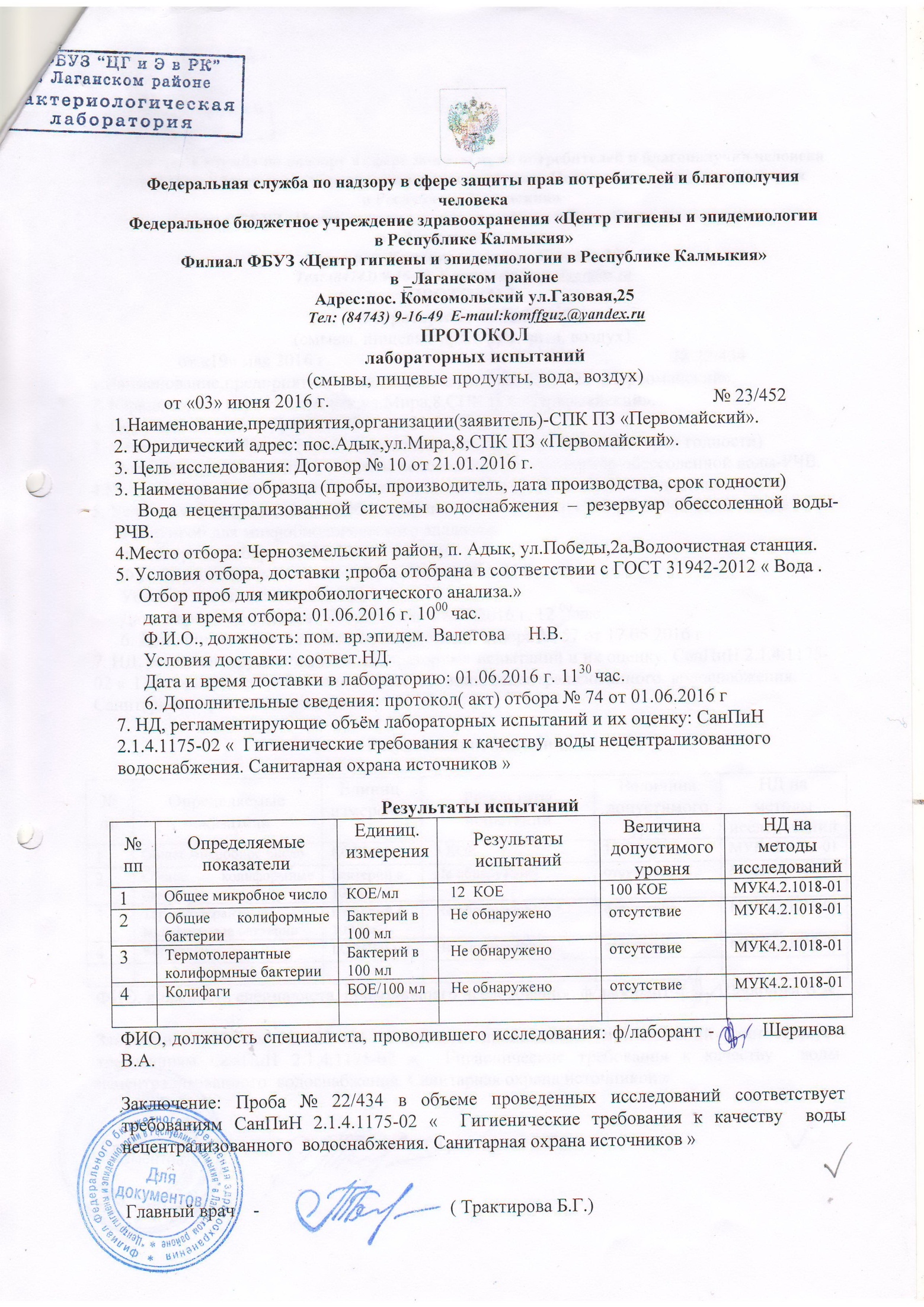 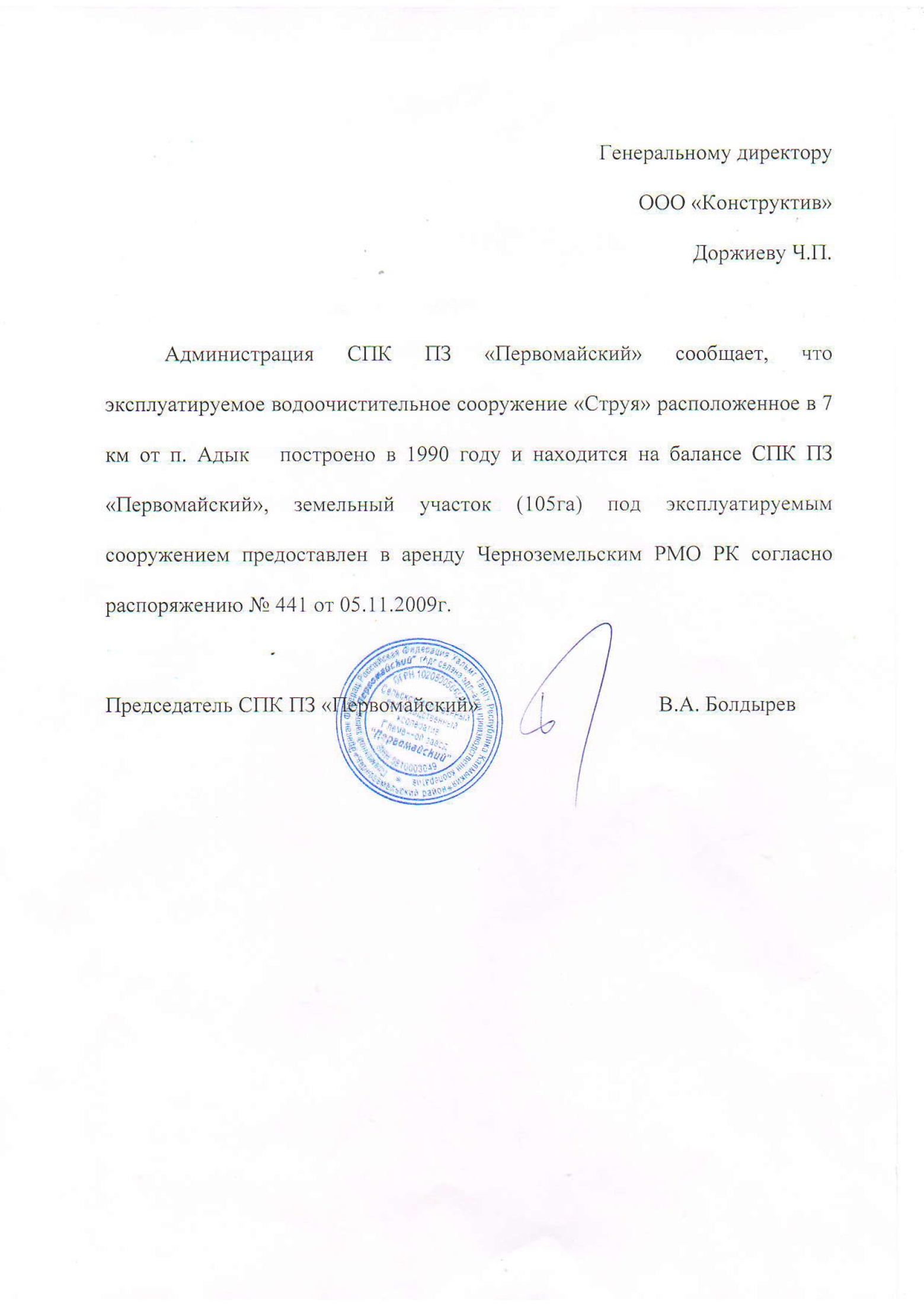 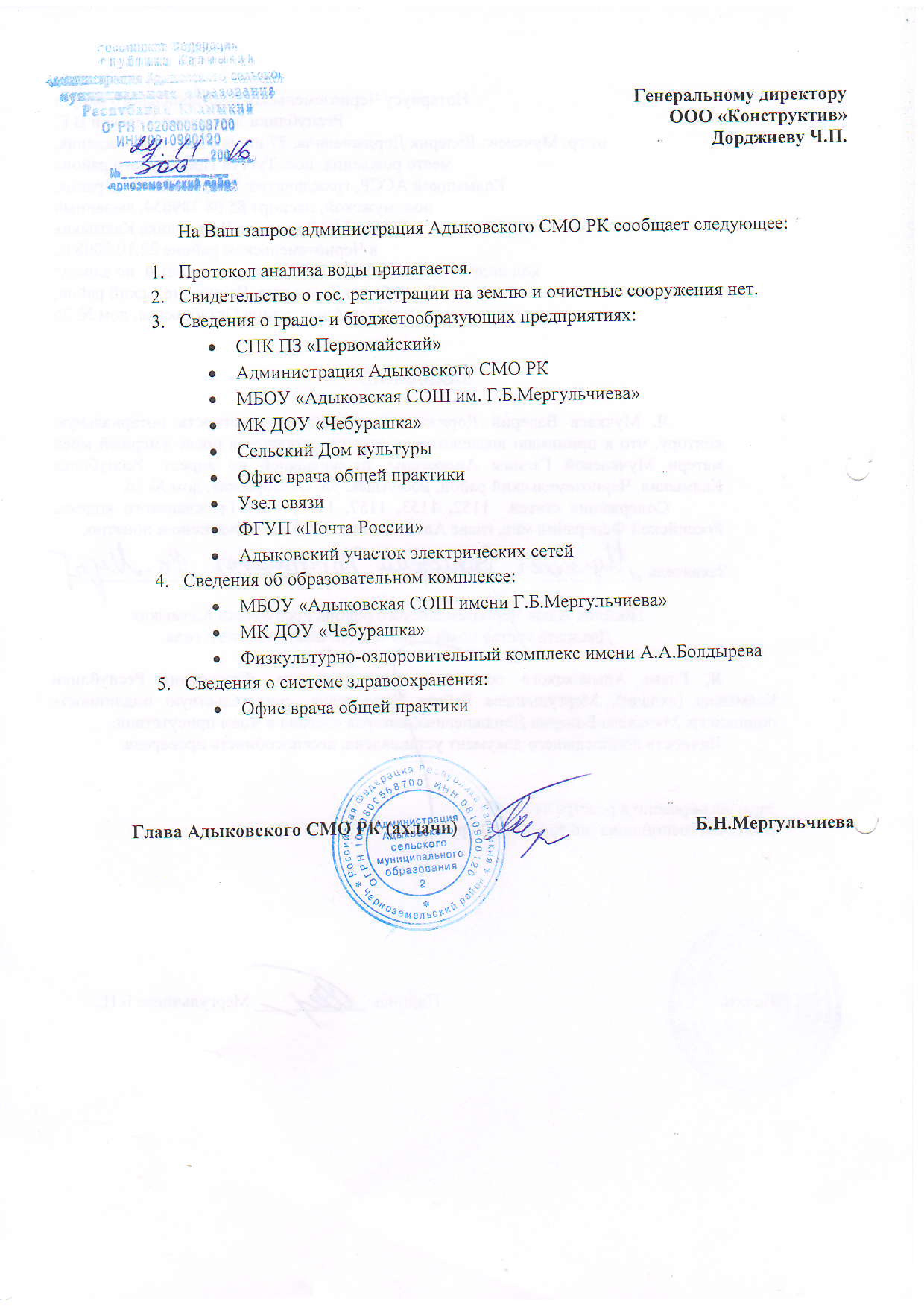 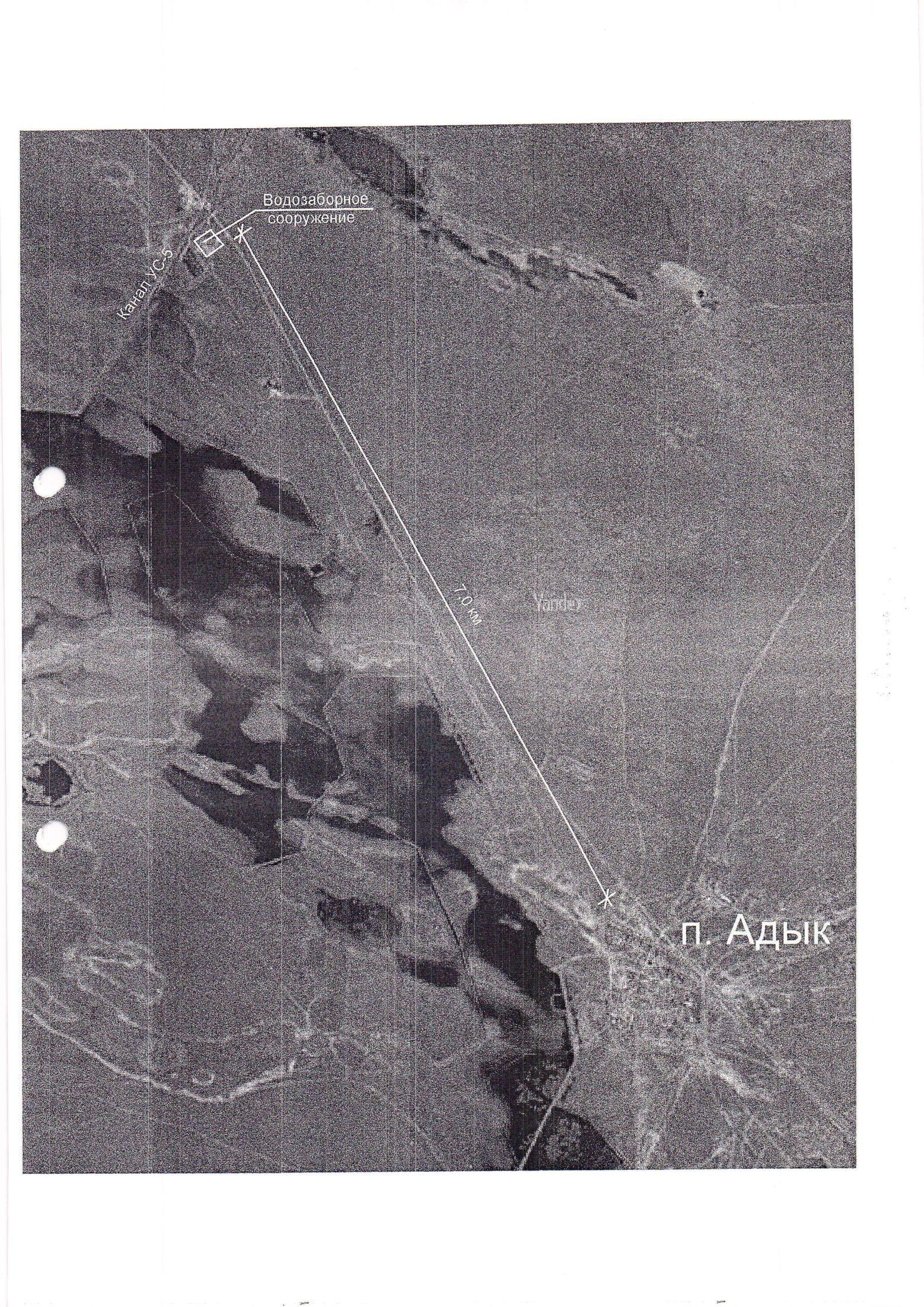 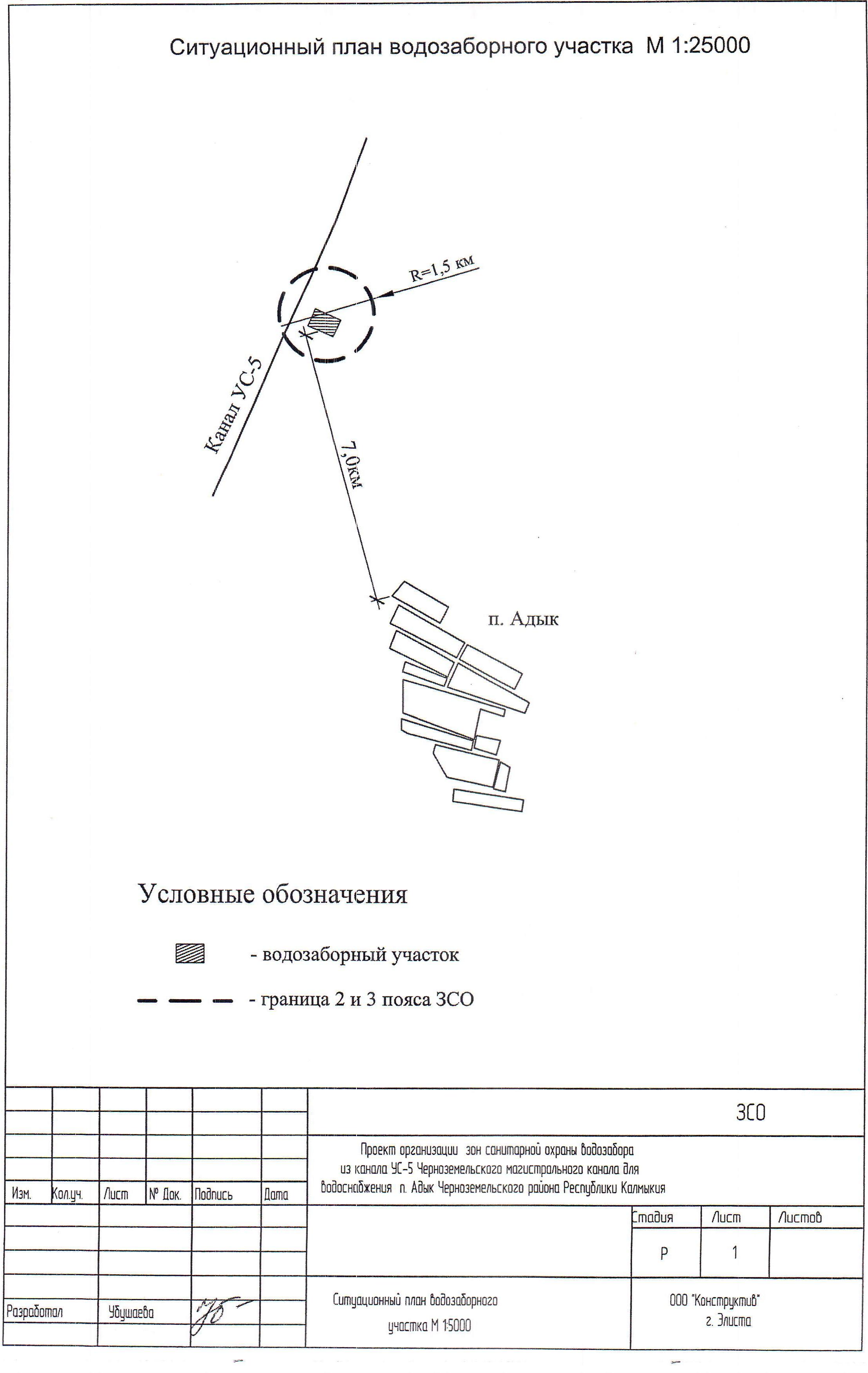 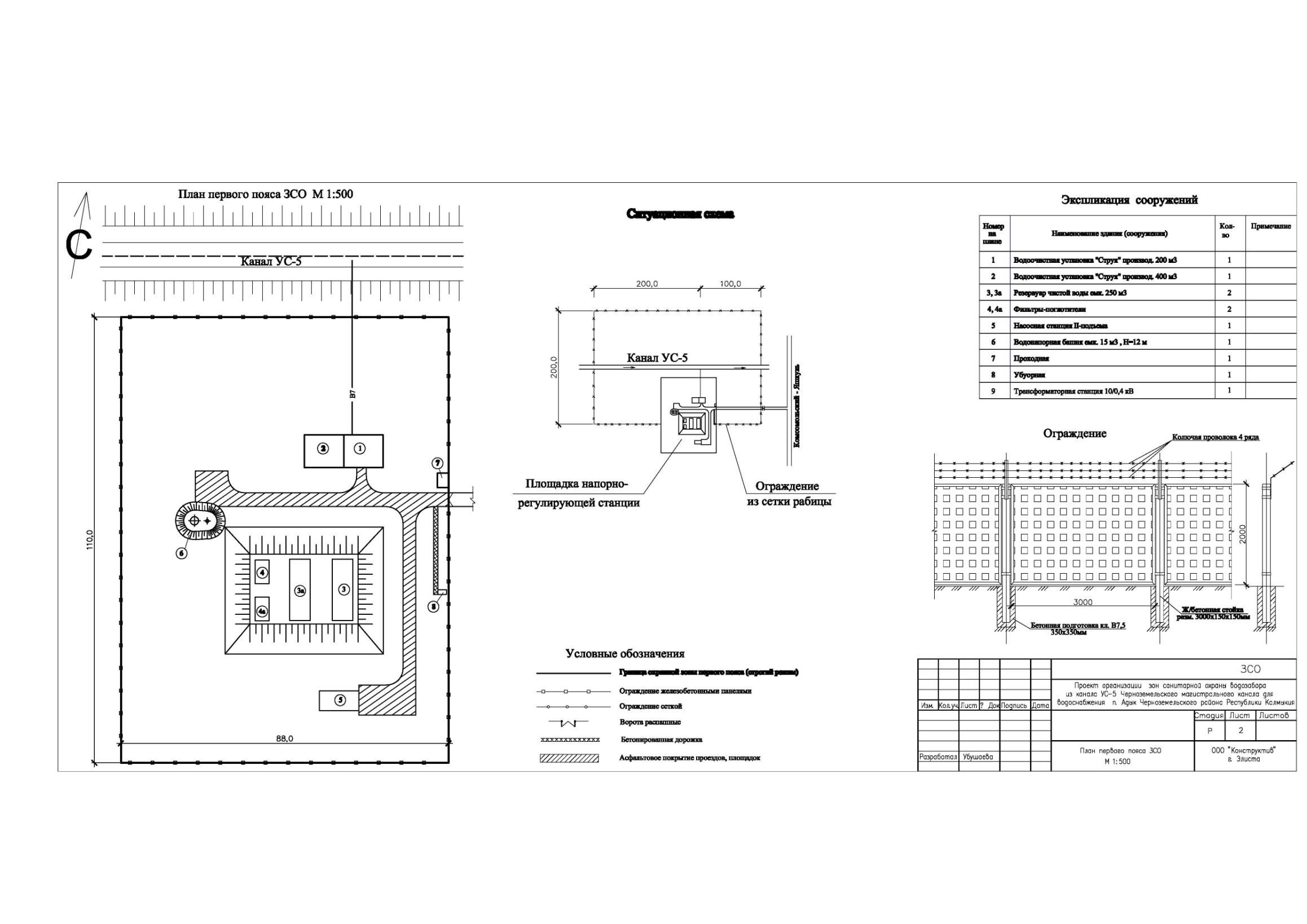 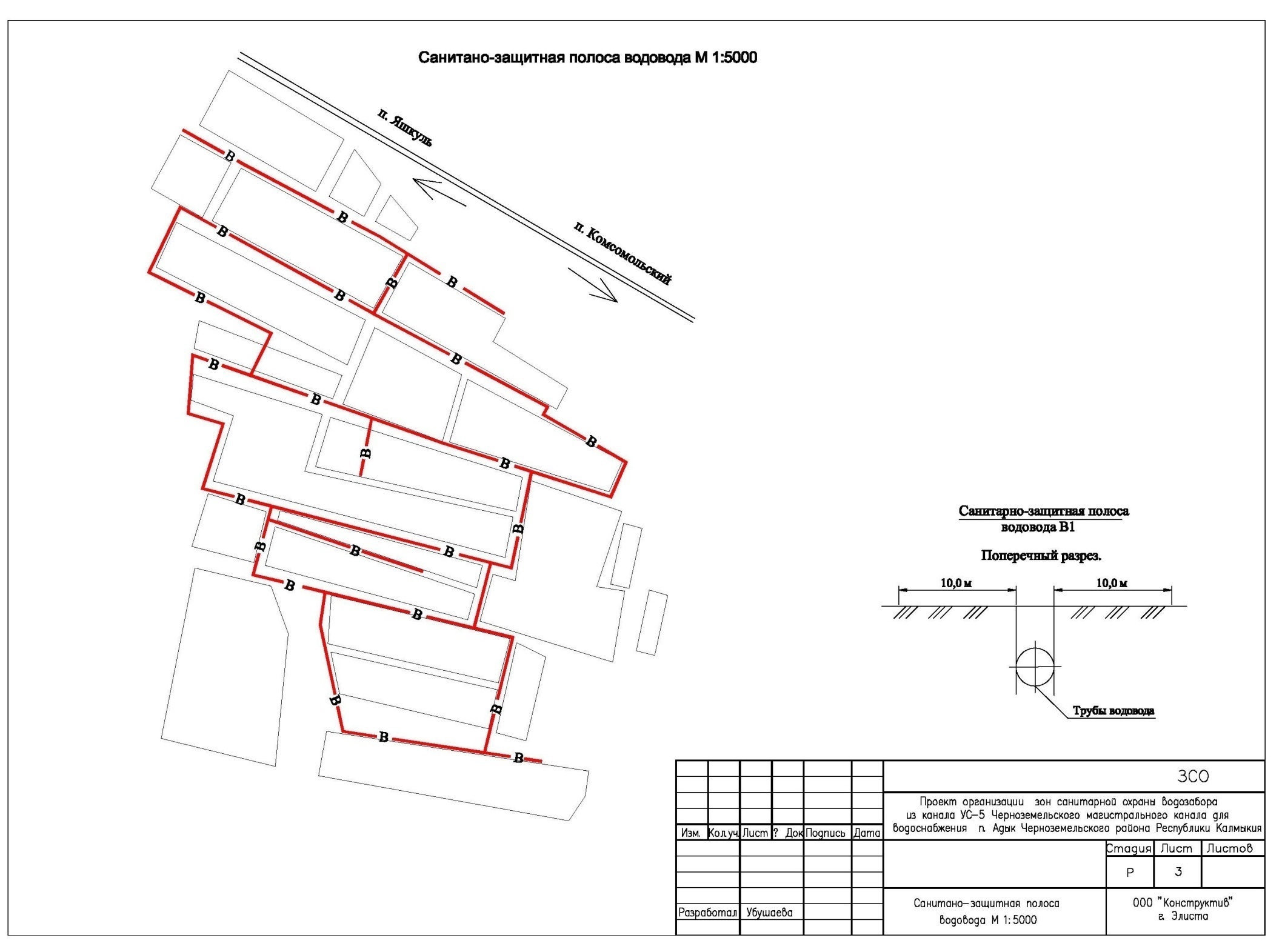 №№п/пОпределяемыепоказателиЕдиницыизмеренияВеличина допустимого уровня№№п/пОпределяемыепоказателиЕдиницыизмеренияВеличина допустимого уровняМесто отбора пробы Водоочистная станцияМесто отбора пробы Водоочистная станцияНД на методы исследований1Общее микробное числоКОЕ/мл100 КОЕ12 КОЕ12 КОЕМУК 4.2.1018-012ОбщиеколиформныебактерииБактерий в 100 млОтсутствиеНе обнаруженоНе обнаружено МУК 4.2.1018-013ТермотолерантныеколиформныебактерииБактерий в 100 млОтсутствиеНе обнаруженоНе обнаруженоМУК 4.2.1018-014КолифагиБОЕ/100млОтсутствиеНе обнаруженоНе обнаруженоМУК 4.2.1018-01